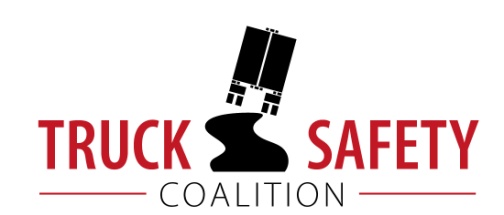 Parents Against Tired Truckers and Citizens for Reliable and Safe HighwaysFACTS ABOUT THE DANGERS OF LARGE TRUCKS IN IDAHOBetween 2011 and 2015, there were 118 fatalities in crashes involving large trucks in Idaho.  (FARS)Motor vehicle crashes cost Idaho $1 billion a year, approximately $638 per capita.  (NHTSA 2010)Nineteen percent (19%) of Idaho’s bridges are structurally deficient or functionally obsolete.  (TRIP 2016)Fifteen percent (15%) of Idaho’s public roads have pavements in poor condition. (ASCE 2017)Driving on roads in need of repair costs Idaho’s motorists $408 million a year in extra vehicle repairs and operating costs-- approximately $361 per motorist. (TRIP 2016)KEY:ASCE = American Society of Civil Engineers Report Card for America’s InfrastructureFARS = Fatality Analysis Reporting System 2011-2014 Final, 2015 ARFNHTSA = National Highway Traffic Safety Administration, The Economic Impact of Motor Vehicle CrashesTRIP = The Road Information Program